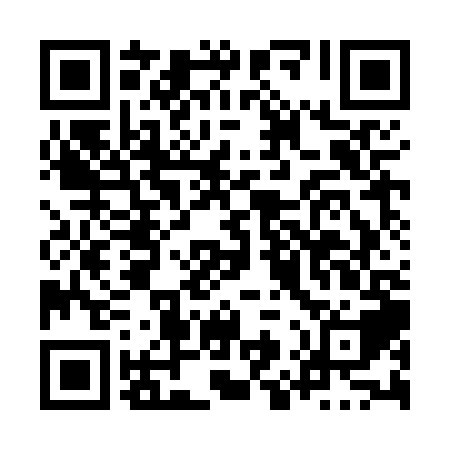 Ramadan times for Hartshorn, Alberta, CanadaMon 11 Mar 2024 - Wed 10 Apr 2024High Latitude Method: Angle Based RulePrayer Calculation Method: Islamic Society of North AmericaAsar Calculation Method: HanafiPrayer times provided by https://www.salahtimes.comDateDayFajrSuhurSunriseDhuhrAsrIftarMaghribIsha11Mon6:196:197:511:395:327:287:289:0112Tue6:166:167:491:395:347:307:309:0313Wed6:146:147:471:395:357:327:329:0514Thu6:116:117:441:385:367:337:339:0615Fri6:096:097:421:385:387:357:359:0816Sat6:066:067:401:385:397:377:379:1017Sun6:046:047:371:375:417:397:399:1218Mon6:026:027:351:375:427:407:409:1419Tue5:595:597:331:375:437:427:429:1620Wed5:575:577:301:375:457:447:449:1821Thu5:545:547:281:365:467:467:469:2022Fri5:515:517:261:365:477:477:479:2223Sat5:495:497:231:365:497:497:499:2424Sun5:465:467:211:355:507:517:519:2625Mon5:445:447:191:355:517:527:529:2826Tue5:415:417:161:355:537:547:549:3027Wed5:385:387:141:345:547:567:569:3228Thu5:365:367:121:345:557:587:589:3429Fri5:335:337:101:345:577:597:599:3630Sat5:315:317:071:345:588:018:019:3831Sun5:285:287:051:335:598:038:039:401Mon5:255:257:031:336:008:048:049:422Tue5:225:227:001:336:028:068:069:443Wed5:205:206:581:326:038:088:089:464Thu5:175:176:561:326:048:098:099:495Fri5:145:146:531:326:058:118:119:516Sat5:125:126:511:326:078:138:139:537Sun5:095:096:491:316:088:158:159:558Mon5:065:066:471:316:098:168:169:579Tue5:035:036:441:316:108:188:1810:0010Wed5:005:006:421:306:118:208:2010:02